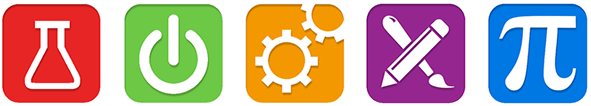 TECHNOLOGIE – Gereedschap 	NAAM: ……………………………. KLAS: ……………GereedschapIn de Technologielessen werk je met verschillende soorten gereedschappen. Het is daarom goed om te weten welke gereedschappen er zijn en waar je deze kunt vinden. Vul daarvoor onderstaande tabel in. Weet je niet hoe iets heet of waarvoor je het precies gebruikt zoek het op! Maak ook foto’s van de gereedschappen die je hebt gevonden.Ben je klaar? Lever de lijst (digitaal) in bij je docent.Gereedschapskennis:Zoek een plaatje van het gereedschap of maak een foto en schrijf op: de naam van het gereedschapwaarvoor je het gereedschap gebruiktwaar je het gereedschap in het lokaal kunt vinden.Leerdoel: Je kunt de verschillende gereedschappen benoemen en weet waarvoor je ze gebruikt.Foto/plaatjeNaamWordt gebruikt om:Waar in het lokaal?123456789101112131415161718192021222324Rubric Technologie Basisopdracht Technisch Tekenen 01Rubric Technologie Basisopdracht Technisch Tekenen 01Rubric Technologie Basisopdracht Technisch Tekenen 01zorgensuccescriteriabevorderingenDe lijst is compleet.De juiste naam is gegeven aan het gereedschap.De juiste functie is gegeven bij het gereedschap.